<Fügen Sie hier Ihr Firmenlogo ein. Gestalten Sie das übrige Dokument mit Ihrem Unternehmensbranding (Schriftarten, Farben, Illustrationen oder Bildern). ><Fügen Sie hier Ihr Firmenlogo ein. Gestalten Sie das übrige Dokument mit Ihrem Unternehmensbranding (Schriftarten, Farben, Illustrationen oder Bildern). ><Fügen Sie hier Ihr Firmenlogo ein. Gestalten Sie das übrige Dokument mit Ihrem Unternehmensbranding (Schriftarten, Farben, Illustrationen oder Bildern). ><Fügen Sie hier Ihr Firmenlogo ein. Gestalten Sie das übrige Dokument mit Ihrem Unternehmensbranding (Schriftarten, Farben, Illustrationen oder Bildern). ><Fügen Sie hier Ihr Firmenlogo ein. Gestalten Sie das übrige Dokument mit Ihrem Unternehmensbranding (Schriftarten, Farben, Illustrationen oder Bildern). >Chat, Anruf und Videokonferenz für moderne TeamsChat, Anruf und Videokonferenz für moderne TeamsChat, Anruf und Videokonferenz für moderne TeamsChat, Anruf und Videokonferenz für moderne TeamsChat, Anruf und Videokonferenz für moderne Teams<Optionale Grußformel>!Wir freuen uns heute über die Einführung von Microsoft Teams, den chatbasierten Arbeitsbereich in Office 365, der Unterhaltungen, Besprechungen sowie die Dateifreigabe, gemeinsame Dokumentbearbeitung und Zusammenarbeit im gesamten Unternehmen vereinfacht. Mit Teams arbeiten Sie auf natürliche Weise zusammen, fast wie in einer Unterhaltung. Alles, was Sie brauchen, ist an einem zentralen Ort verfügbar – praktisch jederzeit und auf jedem Gerät. Sie werden die Arbeit in Teams bestimmt lieben. Mit den folgenden Schritten können Sie direkt loslegen.Teams entdecken »<Optionale Grußformel>!Wir freuen uns heute über die Einführung von Microsoft Teams, den chatbasierten Arbeitsbereich in Office 365, der Unterhaltungen, Besprechungen sowie die Dateifreigabe, gemeinsame Dokumentbearbeitung und Zusammenarbeit im gesamten Unternehmen vereinfacht. Mit Teams arbeiten Sie auf natürliche Weise zusammen, fast wie in einer Unterhaltung. Alles, was Sie brauchen, ist an einem zentralen Ort verfügbar – praktisch jederzeit und auf jedem Gerät. Sie werden die Arbeit in Teams bestimmt lieben. Mit den folgenden Schritten können Sie direkt loslegen.Teams entdecken »<Optionale Grußformel>!Wir freuen uns heute über die Einführung von Microsoft Teams, den chatbasierten Arbeitsbereich in Office 365, der Unterhaltungen, Besprechungen sowie die Dateifreigabe, gemeinsame Dokumentbearbeitung und Zusammenarbeit im gesamten Unternehmen vereinfacht. Mit Teams arbeiten Sie auf natürliche Weise zusammen, fast wie in einer Unterhaltung. Alles, was Sie brauchen, ist an einem zentralen Ort verfügbar – praktisch jederzeit und auf jedem Gerät. Sie werden die Arbeit in Teams bestimmt lieben. Mit den folgenden Schritten können Sie direkt loslegen.Teams entdecken »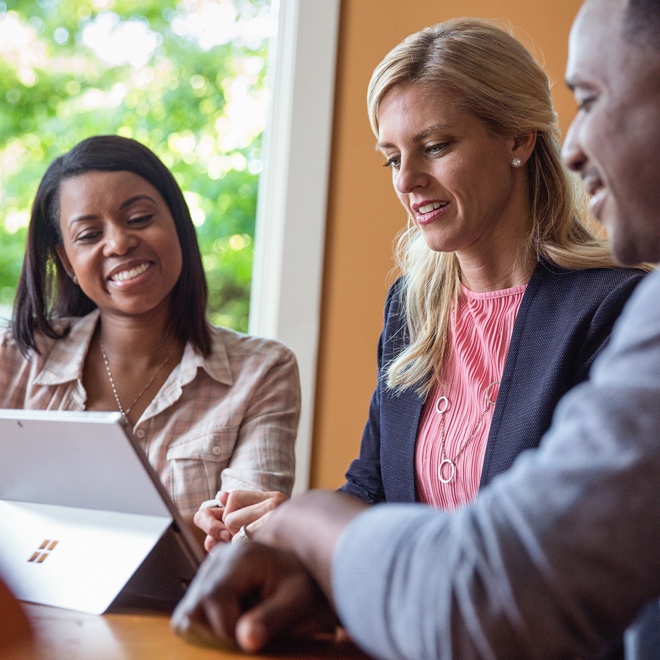 Erste SchritteErste SchritteErste SchritteErste SchritteErste Schritte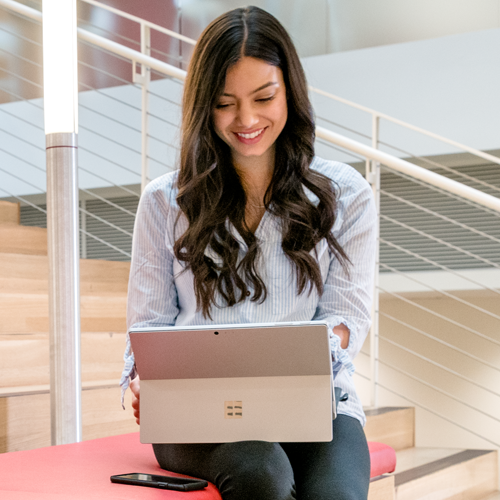 1. Bei Microsoft Teams anmeldenRufen Sie https://teams.microsoft.com auf, und melden Sie sich mit Ihrem Konto an.Interaktive Tour »1. Bei Microsoft Teams anmeldenRufen Sie https://teams.microsoft.com auf, und melden Sie sich mit Ihrem Konto an.Interaktive Tour »1. Bei Microsoft Teams anmeldenRufen Sie https://teams.microsoft.com auf, und melden Sie sich mit Ihrem Konto an.Interaktive Tour »2. Das Team vernetzenErfahren Sie im Video, was Microsoft Teams für Sie und Ihre Teams leisten kann, wie Sie einen Kanal erstellen oder einem Kanal beitreten, mit Kollegen einzeln oder in der Gruppe chatten und eine Besprechung starten. Benötigen Sie weitere Hilfe?Schnellstartleitfaden »2. Das Team vernetzenErfahren Sie im Video, was Microsoft Teams für Sie und Ihre Teams leisten kann, wie Sie einen Kanal erstellen oder einem Kanal beitreten, mit Kollegen einzeln oder in der Gruppe chatten und eine Besprechung starten. Benötigen Sie weitere Hilfe?Schnellstartleitfaden »2. Das Team vernetzenErfahren Sie im Video, was Microsoft Teams für Sie und Ihre Teams leisten kann, wie Sie einen Kanal erstellen oder einem Kanal beitreten, mit Kollegen einzeln oder in der Gruppe chatten und eine Besprechung starten. Benötigen Sie weitere Hilfe?Schnellstartleitfaden »2. Das Team vernetzenErfahren Sie im Video, was Microsoft Teams für Sie und Ihre Teams leisten kann, wie Sie einen Kanal erstellen oder einem Kanal beitreten, mit Kollegen einzeln oder in der Gruppe chatten und eine Besprechung starten. Benötigen Sie weitere Hilfe?Schnellstartleitfaden »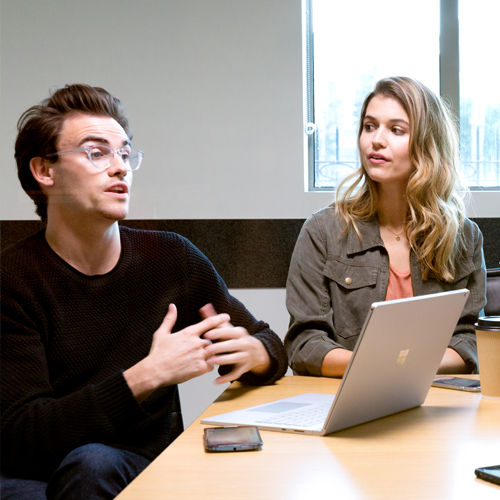 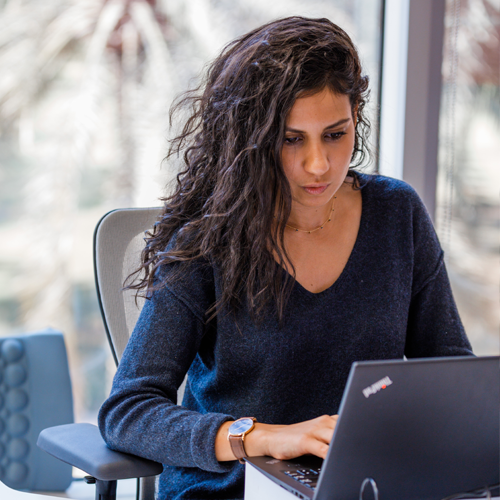 3. Neue Unterhaltung startenMöchten Sie dem Team ein neues Thema oder eine neue Idee vorstellen? Dann starten Sie eine Unterhaltung, teilen Sie ein Projektdokument, um Feedback zu sammeln, planen Sie eine Skype-Besprechung mit Audio, Video und Bildschirmfreigabe, oder nutzen Sie einfach die lustigen Emojis oder Memes. Im Video rechts erfahren Sie mehr.Schrittweise Hilfe »3. Neue Unterhaltung startenMöchten Sie dem Team ein neues Thema oder eine neue Idee vorstellen? Dann starten Sie eine Unterhaltung, teilen Sie ein Projektdokument, um Feedback zu sammeln, planen Sie eine Skype-Besprechung mit Audio, Video und Bildschirmfreigabe, oder nutzen Sie einfach die lustigen Emojis oder Memes. Im Video rechts erfahren Sie mehr.Schrittweise Hilfe »3. Neue Unterhaltung startenMöchten Sie dem Team ein neues Thema oder eine neue Idee vorstellen? Dann starten Sie eine Unterhaltung, teilen Sie ein Projektdokument, um Feedback zu sammeln, planen Sie eine Skype-Besprechung mit Audio, Video und Bildschirmfreigabe, oder nutzen Sie einfach die lustigen Emojis oder Memes. Im Video rechts erfahren Sie mehr.Schrittweise Hilfe »Erste SchritteMit Ihrem Office 365-Abonnement haben Sie bereits Zugriff auf Microsoft Teams.Microsoft Teams jetzt nutzen »Erste SchritteMit Ihrem Office 365-Abonnement haben Sie bereits Zugriff auf Microsoft Teams.Microsoft Teams jetzt nutzen »Erste SchritteMit Ihrem Office 365-Abonnement haben Sie bereits Zugriff auf Microsoft Teams.Microsoft Teams jetzt nutzen »Erste SchritteMit Ihrem Office 365-Abonnement haben Sie bereits Zugriff auf Microsoft Teams.Microsoft Teams jetzt nutzen »Erste SchritteMit Ihrem Office 365-Abonnement haben Sie bereits Zugriff auf Microsoft Teams.Microsoft Teams jetzt nutzen »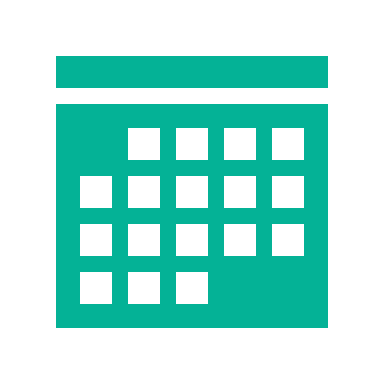 Am <Datum eintragen> geben wir Tipps für den schnellen Einstieg in Microsoft Teams. Sind Sie dabei?Weitere Informationen »Am <Datum eintragen> geben wir Tipps für den schnellen Einstieg in Microsoft Teams. Sind Sie dabei?Weitere Informationen »Am <Datum eintragen> geben wir Tipps für den schnellen Einstieg in Microsoft Teams. Sind Sie dabei?Weitere Informationen »Am <Datum eintragen> geben wir Tipps für den schnellen Einstieg in Microsoft Teams. Sind Sie dabei?Weitere Informationen »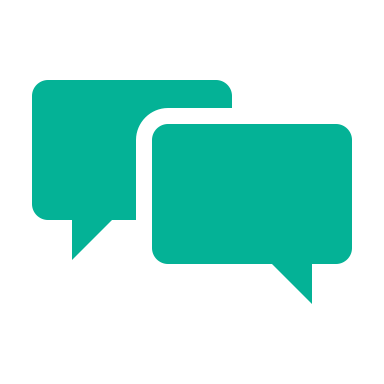 Haben Sie Fragen oder Feedback? Wir helfen Ihnen gerne weiter.<Hier E-Mail-Alias oder Link zur Yammer-Gruppe einfügen oder weitere Informationen eingeben>Haben Sie Fragen oder Feedback? Wir helfen Ihnen gerne weiter.<Hier E-Mail-Alias oder Link zur Yammer-Gruppe einfügen oder weitere Informationen eingeben>Haben Sie Fragen oder Feedback? Wir helfen Ihnen gerne weiter.<Hier E-Mail-Alias oder Link zur Yammer-Gruppe einfügen oder weitere Informationen eingeben>Haben Sie Fragen oder Feedback? Wir helfen Ihnen gerne weiter.<Hier E-Mail-Alias oder Link zur Yammer-Gruppe einfügen oder weitere Informationen eingeben>Schulungsressourcen erkundenSchulungsressourcen erkundenSchulungsressourcen erkundenSchulungsressourcen erkundenSchulungsressourcen erkunden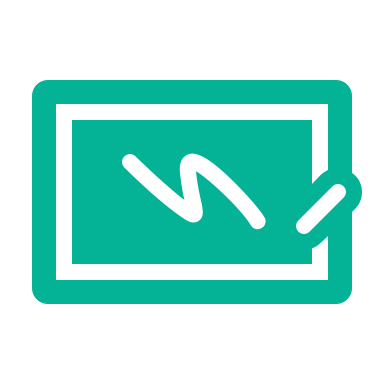 Erste Schritte mit Teams »Ihre Teams einarbeiten »Schulungsressourcen erkunden »Tipps und Tricks »Erste Schritte mit Teams »Ihre Teams einarbeiten »Schulungsressourcen erkunden »Tipps und Tricks »Erste Schritte mit Teams »Ihre Teams einarbeiten »Schulungsressourcen erkunden »Tipps und Tricks »Erste Schritte mit Teams »Ihre Teams einarbeiten »Schulungsressourcen erkunden »Tipps und Tricks »